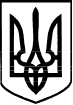 ОЛЕКСАНДРІВСЬКА СЕЛИЩНА РАДАВОЗНЕСЕНСЬКОГО РАЙОНУ МИКОЛАЇВСЬКОЇ ОБЛАСТІ Проєкт РІШЕННЯ«____» ______ 2022 року                                                                    №       сесія скликання Про затвердження  Комплексної програми соціального захисту населення «Турбота» на 2023-2025 роки        Відповідно до ст.25, 26   Закону України «Про місцеве самоврядування в Україні»,   з метою подальшого соціального захисту окремих категорій малозахищених верств населення Олександрівської селищної ради, ВИРІШИЛА:1.ЗАТВЕРДИТИ Комплексну програму соціального захисту населення  «Турбота» Олександрівської селищної ради на період 2023-2025 роки (Додаток 1).2. ЗАТВЕРДИТИ Заходи щодо виконання Комплексної програми соціального захисту населення «Турбота» Олександрівської селищної ради на період 2022-2025 років (Додаток 2).2. Контроль за виконання цього рішення покласти на покласти на постійну комісію з питань планування, фінансування бюджету та соціально-економічного розвитку, промисловості, підприємництва, транспорту, зв’язку та сфери послуг Олександрівської селищної ради.Селищний голова                                                  Микола БЕНЗАР